Sample Pulpit AnnouncementAdvent is a special season for the Church — it is the time when the world prepares to celebrate anew the coming of Christ. Often, we lose sight of the point of this season because we get caught up in our preparations for Christmas and arrive at Christmas no more transformed than we were at the start of Advent. A way that our parish is seeking to prepare for Jesus’ birth and experience true transformation in this powerful season is by engaging with a new program from Ascension. This program is Rejoice! Advent Meditations with the Holy Family. This year, we will walk with Mary and Joseph as they prepare to welcome their son, the Savior of the World. We have the opportunity to walk together, following the Holy Family on their journey to Bethlehem. Because we want this Advent to be a journey we take together as a parish, we will be holding an Advent Mission Night on [DATE] at [TIME] in [LOCATION]. Each participant will receive a Rejoice! journal, filled with beautiful art and meaningful meditations to accompany him or her throughout the entire Advent season [HOLD UP AND SHOW JOURNAL]. Rejoice! is an opportunity for our whole community to enter into the season of Advent intentionally and receive the grace God is waiting to give us in this holy season. Join us for our Advent Mission Night and take full advantage of this transformative experience.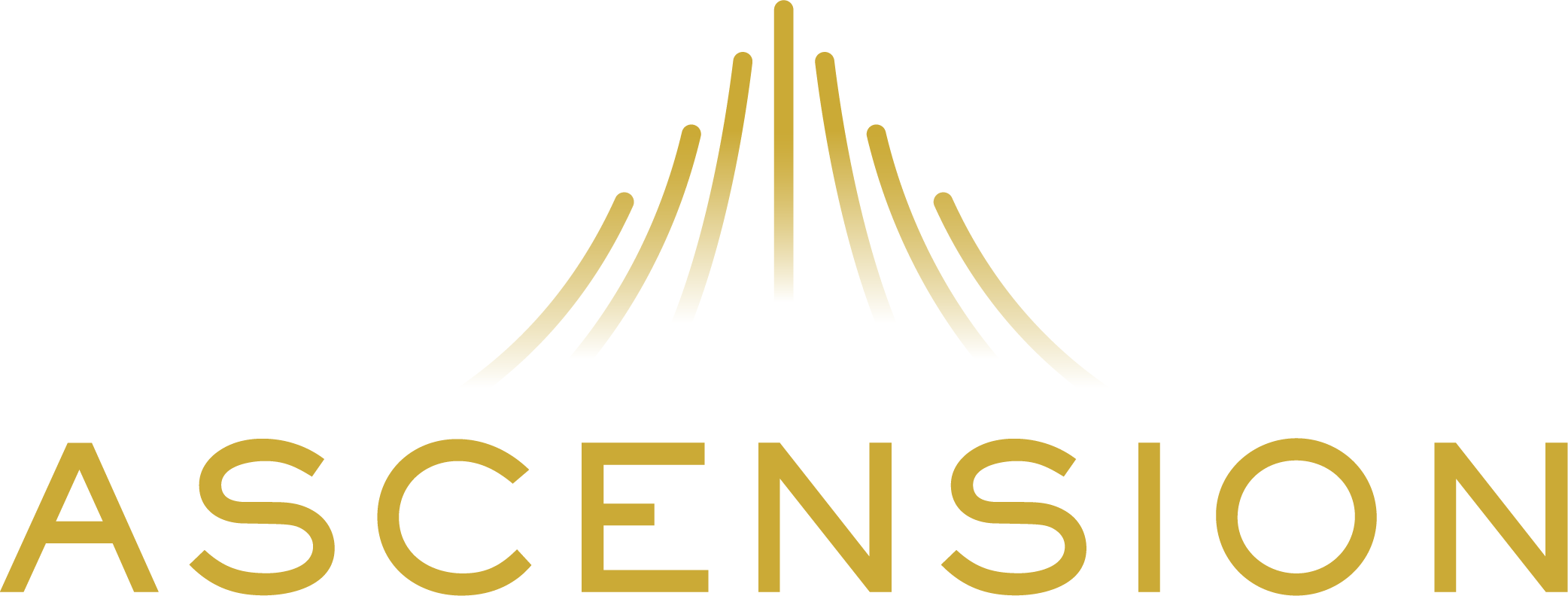 